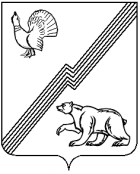 Ханты – Мансийский автономный округ – Югра (Тюменская область) Муниципальное образование – городской округ город Югорск Администрация города УПРАВЛЕНИЕ СОЦИАЛЬНОЙ ПОЛИТИКИ АДМИНИСТРАЦИИ ГОРОДА ЮГОРСКА________________________________________________________________________________Приказ «_03_» _февраля _ 2014 г.                                                                                                       № _16_г. ЮгорскОб утверждении результатов контроля за выполнением муниципального задания на оказание муниципальных услуг (работ)в 2013 годуВ целях осуществления полномочий органов местного самоуправления, обеспечения эффективного использования финансовых средств города Югорска, на основании приказа Управления по физической культуре, спорту, работе с детьми и молодежью администрации города Югорска от 13.12.2013 № 226,Приказываю:Утвердить результаты контроля за выполнением муниципального задания на оказание муниципальных услуг (работ) муниципальными бюджетными и автономными учреждениями физической культуры, спорта, работы с детьми и молодёжью (приложение):- муниципальное бюджетное учреждение «Физкультурно – спортивный комплекс «Юность»;- муниципальное бюджетное образовательное учреждение дополнительного образования детей специализированную детско – юношескую спортивную школу олимпийского резерва «Смена»;- муниципальное бюджетное учреждение «Дворец семьи»;- муниципальное бюджетное учреждение «Центр досуга» (1-е полугодие 2013);- муниципальное автономное учреждение «Молодежная биржа труда «Гелиос».Контроль за выполнением приказа оставляю за собой.Начальник Управления                                                                                               В.М. Бурматов                                                                               Приложениек приказу УСП от 03.02.2014 № 16Результаты контроля за исполнением муниципального задания на выполнение муниципальных услуг (работ) учреждениями физической культуры, спорта, работе с детьми и молодежью за 2013 год Управление по физической культуре, спорту, работе с детьми и молодежью администрации города Югорска. На основании решения Думы города Югорска от 25.11.2013 № 61 «О внесении изменений в решение Думы города Югорска от 30.08.2013 № 82», распоряжения администрации города Югорска от 05.12.2013 № 769 «О структурных изменениях администрации города Югорска» Управление по физической культуре, спорту, работе с детьми и молодежью администрации города Югорска переименовано в Управление социальной политики администрации города Югорска  (далее – Управление).Основными целями деятельности Управления в 2013 году являлось решение следующих вопросов местного значения:- организация и осуществление мероприятий по работе с детьми и молодежью в городском округе;- обеспечение условий для развития на территории городского округа физической культуры и массового спорта, организация проведения официальных физкультурно-оздоровительных и спортивных мероприятий городского округа;- организация отдыха детей в каникулярное время.Для достижения поставленных целей  Управление осуществляло  полномочия по:- организации временного трудоустройства несовершеннолетних граждан в возрасте от 14 до 18 лет в свободное от учебы время; безработных граждан, испытывающих трудности в поиске работы; безработных граждан в возрасте от 18 до 20 лет из числа выпускников образовательных учреждений начального и среднего профессионального образования, ищущих работу впервые; ярмарок вакансий и рабочих мест;- разработке проектов муниципальных правовых актов в целях решения вопросов местного значения;- руководству и взаимодействию с молодежными и детскими объединениями, стимулированию молодежных инициатив;- созданию условий для участия детей и молодежи  в окружных, общероссийских программах, проектах, акциях по работе с детьми и молодежью.- сохранению и укреплению здоровья детей, молодежи и взрослого населения города Югорска, формированию у них потребности в физическом совершенствовании и здоровом образе жизни;- созданию условий для всестороннего развития детей и молодежи, в том числе организации отдыха, оздоровления, досуговой деятельности детей и молодежи, поощрения и поддержки молодежи, гражданского, патриотического и духовного воспитания молодежи.- разработке предложений по сохранению и развитию сети подведомственных учреждений физической культуры, спорта и молодежной политики.В своей деятельности Управление руководствуется Конституцией Российской Федерации, федеральными законами, указами и распоряжениями Президента Российской Федерации, постановлениями и распоряжениями Правительства Российской Федерации, нормативными правовыми актами федеральных органов исполнительной власти, законами и нормативными правовыми актами органов государственной власти Ханты — Мансийского автономного округа — Югры, Уставом города Югорска и иными муниципальными правовыми актами города Югорска.Каждое направление деятельности в отчетном периоде реализовывалось через комплекс мероприятий, направленных на решение вопросов местного значения в сфере физической культуре, спорту, работе с детьми и молодежью.Деятельность по реализации физической культуры, спорта, работе с детьми и молодежью на территории города Югорска в 2013 году осуществляли 5 муниципальных учреждений:- муниципальное бюджетное учреждение «Центр Досуга» (реорганизовано в форме присоединения к муниципальному бюджетному образовательному учреждению дополнительного образования детей детско – юношеский центр «Прометей» на основании постановления администрации города Югорска от 29.03.2013  № 740 «О реорганизации муниципального бюджетного образовательного учреждения дополнительного образования детей детско – юношеский центр «Прометей» и муниципального бюджетного учреждения «Центр досуга»);- муниципальное автономное учреждение «Молодежная биржа труда «Гелиос»;- муниципальное бюджетное учреждение «Дворец семьи» (ликвидировано на основании постановления администрации города Югорска от 22.10.2013 № 3068 «О ликвидации муниципального бюджетного учреждения «Дворец семьи»).В связи с ликвидацией с 2014 года муниципального бюджетного учреждения «Дворец семьи» функции по популяризация семейных отношений, сохранения и укрепления семейных традиций путем оказания консультативной, правовой, психологической помощи подросткам и молодежи с 01.01.2014 будут переданы МАУ «Молодежная биржа труда «Гелиос», которое в прогнозном периоде будет расширено и присвоен новый статус – Молодежного центра с целью координации в одном месте работы с детьми и молодежью и качественного предоставления услуг населению в сфере молодежной политики.  - муниципальное бюджетное учреждение «Физкультурно – спортивный комплекс «Юность»;- муниципальное бюджетное образовательное учреждение дополнительного образования детей специализированная детско – юношеская спортивная школа олимпийского резерва «Смена».Финансирование деятельности учреждений осуществлялось в виде целевых субсидий, предоставляемых в рамках муниципальных заданий на выполнение муниципальных услуг (работ). Отчет об использовании выделенных объемов денежных средств представлен в таблице 1. Таблица 1Оценка эффективности и результативности выполнения муниципальных заданий на предоставление муниципальных услуг (работ) муниципальными учреждениями физической культуры, спорта, работе с детьми и молодежью была проведена на основании предоставленных отчетов учреждений, проведенных опросов, проверок в соответствии с приказом Департамента финансов администрации города Югорска от 12.12.2013 № 48-п «Об утверждении Методики оценки эффективности и результативности выполнения муниципальных заданий на оказание муниципальных услуг (выполнения работ)».О качестве, востребованности и эффективности предоставления муниципальных услуг в сфере физической культуры, спорта, работе с детьми и молодежью можно судить по показателям и значениям, утвержденным в вышеуказанном приказе:К1 – оценка выполнения муниципального задания по критерию оценки «Полнота использования средств бюджета города Югорска на выполнение муниципального задания», которые можно оценить в разрезе плановых и фактических показателей объемов финансирования.Анализируя выполнение учреждениями объемов муниципального задания на оказание муниципальных услуг (работ) можно отметить высокий процент использования денежных средств, предусмотренных на выполнение муниципальными учреждениями муниципальных услуг (работ). Денежные средства, выделенные из бюджета города Югорска на выполнение муниципального задания учреждениями физической культуры, спорта, работе с детьми и молодежью в 2013 году освоены качественно и в полном объеме.К2 – оценка выполнения муниципального задания на оказание муниципальных услуг (работ) по критерию «Качество оказания муниципальных услуг».К основным показателям, позволяющим судить о качестве оказания муниципальной услуги (работы) можно отнести такие, как:- доля детей, подростков и молодежи, охваченных муниципальной услугой;- уровень квалификации специалистов, оказывающих услугу;- отсутствие обоснованных жалоб и замечаний от потребителей услуги.По результатам отчетных данных можно сказать, что муниципальные услуги по физической культуре, спорту, работе с детьми и молодежью в 2013 году выполнены качественно и в полном объеме.К3 – оценка выполнения муниципального задания на оказание муниципальных услуг (работ) по критерию «Объемы оказания муниципальных услуг».В соответствии с муниципальными заданиями на оказание муниципальных услуг (работ) муниципальным учреждениям физической культуры, спорта и молодежной политики каждому учреждению, предоставляющему муниципальную услугу (работу) были установлены объемы предоставляемых услуг в соответствии с уставной деятельностью учреждения и финансовыми объемами, предусмотренными на выполнение муниципального задания в соответствующем периоде.Муниципальная услуга (работа)«Организация мероприятий по работе с детьми и молодежью»В 2013 году муниципальную услугу по организации мероприятий для детей и молодежи осуществляли три учреждения, находящиеся в ведомстве Управления:- муниципальное бюджетное учреждение «Центр Досуга» (1,2 квартал 2013 года);- муниципальное автономное учреждение «Молодежная биржа труда «Гелиос»;- муниципальное бюджетное учреждение «Дворец семьи».Полнота использования средств бюджета города Югорска представлена в следующей таблице:Оценка выполнения муниципальной услуги (работы) «Организация мероприятий по работе с детьми и молодежью» по критерию «Качество оказания муниципальных услуг (работ)» представлена в следующей таблице:  Оценка выполнения муниципального задания на оказание муниципальных услуг (работ) по критерию «Объемы оказания муниципальных услуг (работ)» представлены в таблицеМуниципальное задание на оказание муниципальных работ в части «Выполнения работ по организации и проведению массовых мероприятий с детьми и молодежью» была возложена на муниципальное бюджетное учреждение «Дворец семьи» и муниципальное бюджетное учреждение «Центр досуга». Все запланированные мероприятия в рамках выполнения муниципального задания были выполнены в полном объеме без привлечения финансовых средств. Итоговая оценка эффективности и результативности выполнения муниципального задания по муниципальной услуге (работе) «Организация мероприятий по работе с детьми и молодежью» представлена в следующей таблице:Факторами, повлиявшими на изменение фактических результатов выполнения муниципального задания на оказание муниципальной услуги (выполнение работы) «Организация мероприятий по работе с детьми и молодежью» стали:Снижение показателя К2, К3 у муниципального автономного учреждения «Молодежная биржа труда «Гелиос» связано со снижением востребованности среди населения в летний период (в виду наступления отпускного периода среди населения, каникулярного периода обучающихся) спроса на предоставляемые услуги муниципальным автономным учреждением, а также проведения ремонтных работ дороги по ул. 40 лет Победы, реконструкции площади (организации автостоянки) у здания администрации города Югорска, что затрудняло подъезд к зданию учреждения, и как следствие снизило посещаемость (проходимость).Увеличение показателя К2, К3 у муниципального бюджетного учреждения «Дворец семьи» связано с:- выполнением заявок, заключением договоров и соглашений о социальном сотрудничестве и партнерстве с образовательными учреждениями города на предмет проведения групповых занятий, лекций по пропаганде здорового образа жизни, сохранения семейных ценностей, репродуктивности здоровья граждан;- активным участием молодых семей, молодежи в общественной жизни города, и как следствие увеличением охвата получателей услуг, задействованных в различных мероприятиях и акцияхОтсутствием страховых случаев среди учреждений, предоставляющих услугу.Муниципальная услуга «Организация отдыха детей в каникулярное время»В 2013 году муниципальная услуга по организации отдыха и оздоровления детей города Югорска была возложена на:- муниципальное автономное учреждение «Молодежная биржа труда «Гелиос»;- муниципальное бюджетное учреждение «Физкультурно – спортивный комплекс «Юность»;-  муниципальное бюджетное образовательное учреждение дополнительного образования детей специализированная детско – юношеская спортивная школа олимпийского резерва «Смена».В связи с передачей здания МБУ «Физкультурно – спортивный комплекс «Юность» в подчинение (ведомство) автономного округа организация лагеря с дневным пребыванием детей на базе данного учреждения была отменена, запланированные денежные средства в размере 50 600 (пятьдесят тысяч шестьсот) рублей были переданы МБОУ ДОД СДЮСШ ОР «Смена». Общий объём финансирования Программы в 2013 году составил  18 562 567,0 рублей, из них:- 8 798 700,0 рублей за счет средств бюджета автономного округа;- 4 521 200,0 рублей за счет средств бюджета города Югорска;- 5 242 667,0 рублей внебюджетные источники (софинансирование родителей). Выделенные бюджетные ассигнования были освоены на  99,02  %. Выделенный объем денежных средств позволил организовать отдых и оздоровление 693 детей в лагерях, расположенных в различных климатически благоприятных зонах, что выше показателя прошлого года на 107 человек или 18,25%:География отдыха и оздоровления детей в 2013 году:Оценка эффективности и результативности выполнения муниципального задания на предоставление муниципальной услуги муниципальными учреждениями физической культуры, спорта, работе с детьми и молодежью была проведена на основании предоставленных отчетов учреждений, проведенных опросов, проверок в соответствии с приказом Департамента финансов администрации города Югорска от 12.12.2013 № 48-п «Об утверждении Методики оценки эффективности и результативности выполнения муниципальных заданий на оказание муниципальных услуг (выполнения работ)».О качестве, востребованности и эффективности предоставления муниципальных услуг в сфере физической культуры, спорта, работе с детьми и молодежью можно судить по показателям и значениям, утвержденным в вышеуказанном приказе. Полученные данные представлены ниже:Оценка эффективности по показателю:«Полнота использования средств бюджета города Югорска на выполнение муниципального задания» (К1).Оценка выполнения муниципальной услуги по показателю:«Качество оказания муниципальных услуг» Оценка выполнения муниципальной услуги по показателю:«Объемы оказания муниципальных услуг» представлены в таблицеИтоговая оценка эффективности и результативности выполнения муниципального задания по муниципальной услуге «Организация мероприятий по работе с детьми и молодежью» представлена в следующей таблице:Анализируя выполнение учреждениями объемов муниципального задания на оказание муниципальных услуг (работ) стоит отметить стопроцентное использование денежных средств, предусмотренных на выполнение муниципальными учреждениями муниципальных услуг (работ). Денежные средства, выделенные из бюджетов автономного округа и города Югорска на выполнение муниципального задания учреждениями физической культуры, спорта, работе с детьми и молодежью в 2013 году освоены качественно и в полном объеме, что позволило достичь 100,0% - ое достижение плановых показателей.       Так, по итогам летней оздоровительной кампании 2013 года организованными формами отдыха и оздоровления за счет средств бюджета города Югорска и окружного бюджета в рамках реализации мероприятий ведомственной целевой программы «Отдых на 2013 – 2015 годы» было охвачено 693 ребенка, из них:- в детских оздоровительных лагерях, расположенных в климатически благоприятных зонах за пределами города Югорска – 443 человека;- в лагере с дневным пребыванием детей, расположенных на базе МБОУ ДОД СДЮСШ ОР «Смена» – 120 детей;- оздоровлено на базе санатория – профилактория общества с ограниченной ответственностью «Газпром трансгаз Югорск» - 130 детей.Муниципальная услуга (работа)«Организация занятий физической культурой и массовым спортом»В 2013 году муниципальное задание на выполнение муниципальной услуги (работы) «Организация занятий физической культурой и массовым спортом» предоставлялась Муниципальным бюджетным учреждением «Физкультурно – спортивный комплекс «Юность» по детализации ГРБС в части:- обеспечения участия спортсменов и сборных команд города Югорска в региональных и российских спортивно – массовых мероприятиях;- организации занятий физической культурой по различным видам спорта;- выполнения работ по организации проведению спортивно – массовых мероприятий городского и регионального уровня на территории города Югорска.и муниципальным бюджетным образовательным учреждением дополнительного образования детей специализированная детско – юношеская спортивная школа олимпийского резерва в части обеспечения участия спортсменов и сборных команд города Югорска в региональных и российских спортивно – массовых мероприятиях.  Оценка эффективности и результативности выполнения муниципального задания на предоставление муниципальной услуги (работы) муниципальными учреждениями физической культуры, спорта, работе с детьми и молодежью была проведена на основании предоставленных отчетов учреждений, проведенных опросов, проверок в соответствии с приказом Департамента финансов администрации города Югорска от 12.12.2013 № 48-п «Об утверждении Методики оценки эффективности и результативности выполнения муниципальных заданий на оказание муниципальных услуг (выполнения работ)».О качестве, востребованности и эффективности предоставления муниципальных услуг (работ) в сфере физической культуры, спорта, работе с детьми и молодежью можно судить по показателям и значениям, утвержденным в вышеуказанном приказе. Полученные данные представлены ниже:Оценка эффективности по показателю:«Полнота использования средств бюджета города Югорска на выполнение муниципального задания» (К1).Оценка выполнения муниципальной услуги (работы) по показателю:«Качество оказания муниципальных услуг» Оценка выполнения муниципальной услуги (работы) по показателю:«Объемы оказания муниципальных услуг (работ)» представлены в таблице В 2013 году произошло изменение (увеличение) плановых показателей к фактическому количеству занимающихся в учебных группах в связи с востребованностью таких видов спорта, как баскетбол, спортивная аэробика, спортивная акробатика среди населения города Югорска, рост количества постоянно занимающихся (среднегодовое количество). Стоит отметить, что по сравнению с показателями прошлого сохранено количество видов спорта, развивающихся на базе учреждения 13 (баскетбол, оздоровительная аэробика, пауэрлифтинг, художественная гимнастика, спортивная аэробика, дзюдо, мини-футбол, пулевая стрельба, волейбол, хоккей с шайбой, бокс, авиа моделирование), но уменьшилось среднегодовое количество занимающихся на базе учреждения с 734 человек в 2012 году до 642 человек в 2013 году или на 0,12%, что связано с передачей здания муниципального бюджетного учреждения «Физкультурно – спортивный комплекс «Юность» в ведомство окружного Центра спорта инвалидов Ханты-Мансийского автономного округа - Югры. Снижение показателя «Количество спортсменов, принявших участие в региональных и российских спортивно – массовых мероприятиях» на 247 человек связано со снижением количества проводимых мероприятий российского и регионального уровней.Увеличение фактических результатов к плановому значению показателя «Выполнение работ по организации и проведению спортивно – массовых мероприятий городского и регионального уровня на территории города Югорска» связано с возросшим интересом населения города к участию в проводимых на территории города Югорска спортивно – массовых мероприятиях, посвященных праздничным датам («Сабантуй», «Вороний день», вело и автокросс, посвященный «Дню молодежи», праздничные гуляния в честь Победы в Великой Отечественной войне и т.п.).   Итоговая оценка эффективности и результативности выполнения муниципального задания по муниципальной услуге (работе) «Организация занятий физической культурой и массовым спортом» представлена в следующей таблице: Анализируя выполнение учреждениями объемов муниципального задания на оказание муниципальных услуг (работ) стоит отметить стопроцентное использование денежных средств, предусмотренных на выполнение муниципальными учреждениями муниципальных услуг (работ). Денежные средства, выделенные из бюджетов автономного округа и города Югорска на выполнение муниципального задания учреждениями физической культуры и спорта в 2013 году освоены качественно и в полном объеме, привлечение дополнительных денежных средств (родительская оплата) позволило обеспечить (перевыполнить) перевыполнение плановых показателей охвата и вовлечения в мероприятия спортивно – массовой направленности. Муниципальная услуга «Реализация дополнительных общеобразовательных программ для детей в учреждениях дополнительного образования»В 2013 году муниципальная услуга по реализации дополнительных общеобразовательных программ для детей в учреждениях дополнительного образования осуществлялось на базе муниципального бюджетного образовательного учреждения дополнительного образования детей специализированная детско – юношеская спортивная школа олимпийского резерва «Смена». Оценка эффективности и результативности выполнения муниципального задания на предоставление муниципальной услуги муниципальными учреждениями физической культуры, спорта, работе с детьми и молодежью была проведена на основании предоставленных отчетов учреждений, проведенных опросов, проверок в соответствии с приказом Департамента финансов администрации города Югорска от 12.12.2013 № 48-п «Об утверждении Методики оценки эффективности и результативности выполнения муниципальных заданий на оказание муниципальных услуг (выполнения работ)».О качестве, востребованности и эффективности предоставления муниципальных услуг в сфере физической культуры, спорта, работе с детьми и молодежью можно судить по показателям и значениям, утвержденным в вышеуказанном приказе. Полученные данные представлены ниже:Оценка эффективности по показателю:«Полнота использования средств бюджета города Югорска на выполнение муниципального задания» (К1).Выделенный объём бюджетных ассигнований позволил субъекту бюджетного планирования обеспечить стабильное функционирование муниципального бюджетного образовательного учреждения дополнительного  образования детей специализированной детско-юношеской школы олимпийского резерва «Смена» (далее – МБОУ ДОД СДЮСШОР «Смена») и добиться положительных результатов в организации предоставления общедоступного и бесплатного дополнительного образования детей в сфере физической культуры и спорта. Обеспечено предоставление муниципальной услуги по дополнительному образованию в образовательных учреждениях дополнительного образования детей физкультурно – спортивной направленности по таким видам спорта как баскетбол, спортивная аэробика, дзюдо, пауэрлифтинг, мини – футбол, легкая атлетика, волейбол, лыжные гонки, теннис, бокс, плавание.Оценка выполнения муниципальной услуги по показателю:«Качество оказания муниципальных услуг» Оценка выполнения муниципальной услуги по показателю:«Объемы оказания муниципальных услуг» представлены в таблицеИтоговая оценка эффективности и результативности выполнения муниципального задания по муниципальной услуге «Реализация дополнительных общеобразовательных программ для детей в учреждениях дополнительного образования» представлена в следующей таблице:Анализируя выполнение учреждениями объемов муниципального задания на оказание муниципальных услуг (работ) стоит отметить высокое и эффективное использование денежных средств, предусмотренных на выполнение муниципальной услуги. Муниципальное задание выполнено в полном объеме: регулярно проводились занятия в учебных группах, воспитанники учреждения принимали активное участие в соревнованиях различного уровня с достижением высоких показателей результативности.Выполнение всех требований организации качественного и эффективного осуществления образовательного процесса на базе учреждения дополнительного образования детей спортивной направленности позволило достичь высоких результатов и подтвердило необходимость продолжения выполнения мероприятий программным методом.         Наименование расходовУточнённый план на 2013 год(рубли)Исполнено за 2013 год(рубли)% исполненияВСЕГО РАСХОДОВ ПО 280 ГРБСв рамках выполнения муниципального задания на оказание муниципальных услуг (работ):107 633 134,4107 511 437,3199,88%в том числе:Субсидия муниципальным учреждениям молодёжной политики на выполнение муниципального задания:Субсидия муниципальным учреждениям молодёжной политики на выполнение муниципального задания:Субсидия муниципальным учреждениям молодёжной политики на выполнение муниципального задания:Субсидия муниципальным учреждениям молодёжной политики на выполнение муниципального задания:- МБУ «Дворец семьи»8 486 395,08 486 395,0100,0%Итого по учреждению:8 486 395,08 486 395,0100,0%- МБУ «Центр досуга»6 117 039,46 117 039,4100,0%Итого по учреждению:6 117 039,46 117 039,4100,0%- МАУ «Молодёжная биржа труда «Гелиос» 21 155 800,021 155 800,0100,0%- МАУ «МБТ «Гелиос» - организация временного трудоустройства4 100 000,04 100 000,0100,0%- МАУ «МБТ «Гелиос» - организация отдыха и оздоровления детей в каникулярное время, в том числе:- бюджет МО4 420 000,04 420 000,0 100,0;- бюджет АО8 798 700,08 798 700,0100,0%Итого по учреждению:38 474 500,038 474 500,0100,0%ВСЕГО по разделу:53 077 934,453 077 934,4100,0%Субсидия муниципальным бюджетным учреждениям по физической культуре и спорту на выполнение муниципального задания:Субсидия муниципальным бюджетным учреждениям по физической культуре и спорту на выполнение муниципального задания:Субсидия муниципальным бюджетным учреждениям по физической культуре и спорту на выполнение муниципального задания:Субсидия муниципальным бюджетным учреждениям по физической культуре и спорту на выполнение муниципального задания:- МБОУ ДОД СДЮСШ ОР «Смена» (содержание)27 319 724,027 291 919,8499,89%- МБОУ ДОД СДЮСШ ОР «Смена» - спортивные мероприятия регионального уровня1 500 000,01 467 535,5297,83%- МБОУ ДОД СДЮСШ ОР «Смена» - организация отдыха и оздоровления детей в каникулярное время101 200,0101 200,0100,0%Итого по учреждению:28 920 924,028 860 655,3699,79%- МБУ «ФСК «Юность» (содержание)20 988 276,020 979 220,34- МБУ «ФСК «Юность» - общегородские мероприятия по физической культуре и спорту876 000,0875 398,4199,93%- МБУ «ФСК «Юность» - спортивные мероприятия регионального уровня2 400 000,02 348 228,897,84%- МБУ «ФСК «Юность» - освещение мероприятий в СМИ1 370 000,01 3700 00,0100,0%Итого по учреждению:25 634 276,025 572 847,5599,76%ВСЕГО по разделу:54 555 200,054 433 502,9199,77%№Наименование поставщика муниципальных услугПлан на 2013Кассовый расходФактический расходЗначение  К1, %Интерпретация оценки1МБУ «Центр досуга»6 117 039,46 117 039,46 117 039,4100,0Муниципальное задание выполнено в полном объеме2МБУ «Дворец семьи»8 486 395,08 486 395,08 486 395,0100,0Муниципальное задание выполнено в полном объеме3МАУ «МБТ «Гелиос»38 474 500,038 474 500,038 474 500,0100,0Муниципальное задание выполнено в полном объеме4Итого по муниципальной услуге53 077 934,453 077 934,453 077 934,4100,0№Наименование поставщика муниципальных услугПлан на 2013Фактический расходЗначение  К2, %Интерпретация оценки1МБУ «Центр досуга»100,0100,0100,0Муниципальное задание выполнено в полном объеме- отсутствие обоснованных жалоб и замечаний от потребителей услуги, ед.0,00,0100,0- доля несовершеннолетних, занимающихся на базе клубных формирований, от планового показателя, %100,0100,0100,02МБУ «Дворец семьи»100,0135,95135,95Муниципальное задание перевыполнено- отсутствие обоснованных жалоб и замечаний от потребителей услуги, ед.;0,00,0100,0- доля несовершеннолетних и молодежи, охваченной оказанием психологических и справочно – консультационных услуг, от планового показателя, %100,0171,9,0171,93МАУ «МБТ «Гелиос»100,098,9298,92Муниципальное задание выполнено в полном объеме- доля трудоустроенных подростков и молодежи, от общего количества обратившихся, %98,0100,6100,6- отсутствие случаев травматизма и несчастных случаев при организации работ по трудоустройству, ед.00100,0- отсутствие обоснованных жалоб на качество оказания услуги, ед.00100,0- доля несовершеннолетних и молодежи, участвующих в мероприятиях по профориентационно – консультационной деятельности, от планового показателя, %100,095,195,1№Наименование поставщика муниципальных услугПлан на 2013Фактический расходЗначение  К3, %Интерпретация оценки1МБУ «Центр досуга»Муниципальное задание выполнено в полном объеме- доля детей, подростков и молодежи, охваченных муниципальной услугой 2 7102 710100,02МБУ «Дворец семьи»Муниципальное задание перевыполнено- количество консультаций по оказанию социальной, психологической, информационной помощи несовершеннолетним и молодежи2 1603 715171,93МАУ «МБТ «Гелиос»6 9896 67597,85Муниципальное задание выполнено в полном объеме(95,0% < К3 < 100.0%)- предоставление информационно – консультационной, профориентационной помощи в сфере трудоустройства (деятельность мультимедийного центра)6 5006 18395,1- организация временной трудозанятости подростков и молодежи489492100,6№Значение оценкиПлан на 2013Факт за 2013Интерпретация оценки1К 1 «Полнота использования средств бюджета города Югорска на выполнение муниципального задания»100,0100,0Муниципальное задание выполнено в полном объеме- МБУ «Центр досуга»100,0100,0- МБУ «Дворец семьи»100,0100,0- МАУ «МБТ «Гелиос»100,0100,02К 2 «Качество оказания муниципальных услуг» 100,0111,63Муниципальное задание перевыполнено- МБУ «Центр досуга»100,0100,0- МБУ «Дворец семьи»100,0135,99- МАУ «МБТ «Гелиос»100,098,923К 3 «Объемы оказания муниципальных услуг»100,0123,25Муниципальное задание перевыполнено - МБУ «Центр досуга»100,0100,0- МБУ «Дворец семьи»100,0171,9- МАУ «МБТ «Гелиос»100,097,854Итоговая оценка:100,0111,62Муниципальное задание перевыполненоНаименование расходовУточнённый план на 2013 год(рубли)Исполнено за 2013 год(рубли)% исполненияВсего расходов18 562 567,018 381 440,099,02%в том числе:- средства бюджета автономного округа8 798 700,0(увеличение на 2 500 000,0 от первоначального плана в связи с выделением дополнительного финансирования)8 798 700,0100,0%- средства бюджета города Югорска4 521 200,04 521 200,0100,0%- внебюджетные источники5 242 667,0 5 061 540,0 96,50%№География отдыхаКоличество путёвок в 2013 годуКоличество путёвок в 2013 годуНаправление№География отдыхапланфактНаправление1г. Югорск (санаторий – профилакторий «Газпром трансгаз Югорск)130130Оздоровительное2Организация смен лагерей с дневным пребыванием на базе подведомственных учреждений120120Оздоровительное,спортивное,военно-патриотическое3Ханты-Мансийский автономный округ-Югра99Спортивно-оздоровительное4Оздоровительные детские лагеря и санатории Уральского федерального округа141141Оздоровительное,интеллектуальное5Профильные лагеря  (Краснодарский край)1010Военно-патриотическое,лидерское6Азовское побережье153153Спортивное,Лидерское7Черноморское побережье5050Спортивное,оздоровительное8Республика Татарстан, г. Казань1010Лидерское9Болгария6060Лидерское10Черногория1010Профильное11ИТОГО:693693№Наименование поставщика муниципальных услугПлан на 2013Кассовый расходФактический расходЗначение  К1, %Интерпретация оценки1МБОУ ДОД СДЮСШ ОР «Смена»(бюджет МО)101 200,0101 200,0101 200,0100,0Муниципальное задание выполнено в полном объеме2МАУ «МБТ «Гелиос»(бюджет АО)8 798 700,08 798 700,08 798 700,0100,0Муниципальное задание выполнено в полном объеме2(бюджет МО)4 420 000,04 420 000,04 420 000,0100,0Муниципальное задание выполнено в полном объеме3Итого по муниципальной услуге13 319 900,013 319 900,013 319 900,0100,0Муниципальное задание выполнено в полном объеме№Наименование поставщика муниципальных услугПлан на 2013Фактический расходЗначение  К2, %Интерпретация оценки1МБОУ ДОД СДЮСШ ОР «Смена»100,0Муниципальное задание выполнено в полном объеме- отсутствие обоснованных жалоб на качество оказания услуги, ед.;00100,0- отсутствие случаев травматизма и несчастных случаев, ед.;00100,0- доля детей, охваченных отдыхом на базе учреждения, от планового показателя, %100,0100,0100,0- улучшение показателей оздоровления детей, %92,092,0100,02МАУ «МБТ «Гелиос»100,0100,0100,0Муниципальное задание выполнено в полном объеме- отсутствие обоснованных жалоб на качество оказания услуги, ед.00100,0- отсутствие случаев травматизма и несчастных случаев при организации и проведении оздоровительной кампании, %00100,0- доля детей, охваченных отдыхом и оздоровлением, от планового показателя, %100,0100,0100,0№Наименование поставщика муниципальных услугПлан на 2013Фактический расходЗначение  К3, %Интерпретация оценки1МБОУ ДОД СДЮСШ ОР «Смена»100,0100,0100,0Муниципальное задание выполнено в полном объеме- организация отдыха детей в каникулярное время на базе учреждения: лагерь с дневным пребыванием детей, чел.120120100,02МАУ «МБТ «Гелиос»100,0100,0100,0Муниципальное задание выполнено в полном объеме- количество детей, охваченных отдыхом и оздоровлением, чел.573из них:- 130 город- 443 выезд573из них:- 130 город- 443 выезд100,0№Значение оценкиПлан на 2013Факт за 2013Интерпретация оценки1К 1 «Полнота использования средств бюджета города Югорска на выполнение муниципального задания»100,0100,0Муниципальное задание выполнено в полном объеме- МБОУ ДОД СДЮСШ ОР «Смена»100,0100,0- МАУ «МБТ «Гелиос»100,0100,02К 2 «Качество оказания муниципальных услуг» 100,0100,0Муниципальное задание выполнено в полном объеме- МБОУ ДОД СДЮСШ ОР «Смена»100,0100,0- МАУ «МБТ «Гелиос»100,0100,03К 3 «Объемы оказания муниципальных услуг»100,0100,0Муниципальное задание выполнено в полном объеме- МБОУ ДОД СДЮСШ ОР «Смена»»100,0100,0- МАУ «МБТ «Гелиос»100,0100,04Итоговая оценка:100,0100,0Муниципальное задание выполнено в полном объеме№Наименование поставщика муниципальных услугПлан на 2013Кассовый расходФактический расходЗначение  К1, %Интерпретация оценки1МБОУ ДОД СДЮСШ ОР «Смена»1 500 000,01 467 535,521 467 535,5297,83Муниципальное задание выполнено в полном объеме- спортивные мероприятия регионального уровня1 500 000,01 467 535,521 467 535,5297,83%2МБУ «ФСК «Юность»25 634 276,025 572 847,5525 572 847,5599,76Муниципальное задание выполнено в полном объеме - субсидия на выполнение муниципального задания20 988 276,020 979 220,3420 979 220,3499,95%- общегородские мероприятия по физической культуре и спорту876 000,0875 398,41875 398,4199,93%- спортивные мероприятия регионального уровня2 400 000,02 348 228,82 348 228,897,84%- освещение мероприятий в СМИ1 370 000,01 3700 00,01 370 000,0100,0%3Итого по муниципальной услуге27 134 276,027 040 383,0727 040 383,0799,65Муниципальное задание выполнено в полном объеме№Наименование поставщика муниципальных услугПлан на 2013Фактический расходЗначение  К2, %Интерпретация оценки1МБОУ ДОД СДЮСШ ОР «Смена»102,16Муниципальное задание выполнено в полном объеме- доля призовых мест от общего количества выступлений, %.75,077,9103,86- отсутствие обоснованных жалоб на качество оказания услуги, ед.;00100,0- количество спортсменов, зачисленных в состав сборных команд округа и Российской Федерации, чел.3839102,632МБУ «ФСК «Юность»102,08Муниципальное задание выполнено в полном объеме- количество занимающихся, выполнивших нормативы массовых спортивных разрядов, ед.6769102,98- доля занимающихся, перешедших на очередной этап обучения, %98,0100,0102,04- сохранность контингента занимающихся, %95,095,0100,0- отсутствие обоснованных жалоб на качество оказания услуги, ед.00100,0- количество спортсменов, зачисленных в состав сборных команд округа и Российской Федерации, %19,019,0100,0- доля призовых мест от общего количества выступлений, %20,021,5107,5№Наименование поставщика муниципальных услугПлан на 2013Фактический расходЗначение  К3, %Интерпретация оценки1МБОУ ДОД СДЮСШ ОР «Смена»104,42Муниципальное задание выполнено в полном объеме- участие в выездных спортивных соревнованиях спортивного уровня, чел.950992104,422.1МБУ «ФСК «Юность»96,51Муниципальное задание выполнено в полном объеме- количество занимающихся в спортивных группах, чел.598(483 – дети115 –взрослые)642(524 – дети118–взрослые)107,35- количество спортсменов, принявших участие в региональных и российских спортивно – массовых мероприятиях, чел.1 24099380,082.2Муниципальная работа- выполнение работ по организации и проведению спортивно – массовых мероприятий городского и регионального уровня на территории города Югорска, чел. 13 26513 545102,11Организация услуг по освещению мероприятий в СМИ (мин.) 363363,18100,04№Значение оценкиПлан на 2013Факт за 2013Интерпретация оценки1К 1 «Полнота использования средств бюджета города Югорска на выполнение муниципального задания»100,098,79Муниципальное задание выполнено в полном объеме- МБОУ ДОД СДЮСШ ОР «Смена»100,097,83- МБУ «ФСК «Юность»100,099,762К 2 «Качество оказания муниципальных услуг (работ)» 100,0102,12Муниципальное задание выполнено в полном объеме- МБОУ ДОД СДЮСШ ОР «Смена»100,0102,16- МБУ «ФСК «Юность»100,0102,083К 3 «Объемы оказания муниципальных услуг (работ)»100,0100,46Муниципальное задание выполнено в полном объеме- МБОУ ДОД СДЮСШ ОР «Смена»»100,0104,42- МБУ «ФСК «Юность»100,096,514Итоговая оценка:100,0100,45Муниципальное задание выполнено в полном объеме№Наименование поставщика муниципальных услугПлан на 2013Кассовый расходФактический расходЗначение  К1, %Интерпретация оценки1МБОУ ДОД СДЮСШ ОР «Смена»99,89%Муниципальное задание выполнено в полном объеме- субсидия на выполнение муниципального задания27 319 724,027 291 919,8427 291 919,8499,89%№Наименование поставщика муниципальных услугПлан на 2013Фактический расходЗначение  К2, %Интерпретация оценки1МБОУ ДОД СДЮСШ ОР «Смена»100,52Муниципальное задание выполнено в полном объеме- реализация программ дополнительного образования, %.95,095,0100,0- доля учащихся, перешедших на очередной этап обучения, %95,095,0100,0- сохранность контингента занимающихся, %95,095,0100,0- отсутствие обоснованных жалоб на качество оказания услуги, ед.;00100,0- количество спортсменов, зачисленных в состав сборных команд округа и Российской Федерации, чел.3839102,63№Наименование поставщика муниципальных услугПлан на 2013Фактический расходЗначение  К3, %Интерпретация оценки1МБОУ ДОД СДЮСШ ОР «Смена»100,0Муниципальное задание выполнено в полном объеме- количество занимающихся в учебных группах, чел.732732100,0№Значение оценкиПлан на 2013Факт за 2013Интерпретация оценки1К 1 «Полнота и эффективность использования средств бюджета города Югорска на выполнение муниципального задания»100,099,89Муниципальное задание выполнено в полном объеме- МБОУ ДОД СДЮСШ ОР «Смена»100,02К 2 «Качество оказания муниципальных услуг» 100,0100,52Муниципальное задание выполнено в полном объеме- МБОУ ДОД СДЮСШ ОР «Смена»100,03К 3 «Объемы оказания муниципальных услуг»100,0100,0Муниципальное задание выполнено в полном объеме- МБОУ ДОД СДЮСШ ОР «Смена»»100,04Итоговая оценка:100,0100,13Муниципальное задание выполнено в полном объеме